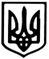            Молочанська міська рада               Токмацького району Запорізької області                                Виконавчий комітетРІШЕННЯ 14.04.2021                            м. Молочанськ                                         № 51          Керуючись п. 3 ст. 36 та пп. 2 п. б ч. 1 ст. 38 Закону України «Про місцеве самоврядування в Україні», з метою впорядкування власних нормативних актів  та вдосконалення роботи місцевої комісії з питань техногенно-екологічної безпеки та надзвичайних ситуацій виконавчий комітет Молочанської міської ради,                                                                                                     ВИРІШИВ:1.Внести зміни до рішення виконавчого комітету Молочанської міської ради від 29.03.2021року № 32 «Про створення місцевої комісії з питань техногенно-екологічної безпеки та надзвичайних ситуацій м.Молочанськ, затвердження її посадового складу та Положення про неї», а саме до посадового складу місцевої комісії з питань техногенно-екологічної безпеки та надзвичайних ситуацій м.Молочанськ.	2. Затвердити:          2.1 посадовий склад місцевої комісії з питань техногенно-екологічної безпеки та надзвичайних ситуацій м.Молочанськ (додається)3. Контроль за виконанням рішення покласти на заступника міського голови з питань діяльності виконавчих органів ради Олену ШЕВЧЕНКО.Міський голова                                                                         Ірина  ЛИПКА          ЗАТВЕРДЖЕНО                                                                                 рішення виконавчого комітету          Молочанської міської ради                                                                                 14.04.2021       № 511. Міський голова – голова комісії. 	2. Заступник міського голови з питань діяльності виконавчих органів ради – заступник голови комісії. 	3. Головний спеціаліст відділу з питань юридично-кадрового забезпечення  діяльності ради та її виконавчого комітету,секретар комісії.4. Начальник Токмацького РУ ГУ Держпродспоживслужби в Запорізькій області – член комісії, (за згодою).5. Начальник Токмацького МРС ГУ ДСНС України у Запорізькій  області – член комісії, за згодою.6.   Начальник відділу освіти, молоді, спорту та культури – член комісії. 	7. Заступник начальника відділення поліції № 3 Пологівського районного відділу ГУНП в Запорізькій області – член комісії, (за згодою). 	8. Головний інженер Токмацького міжрайонного району електричних мереж ПАТ «Запоріжжяобленерго» – член комісії, (за згодою).  	9. Директор КП «Венеція Молочанської міської ради» – член комісії. 	10. В.о. директора КНП «Молочанський центр первинної медико – санітарної допомоги» Молочанської міської ради ( за згодою)	11. Начальник відділу соціального забезпечення населення – член комісії. 	12. Начальник фінансового відділу – член комісії. 	13. Начальник відділу з питань юридично-кадрового забезпечення діяльності ради та її виконавчого комітету – член комісії.14. Начальник відділу житлово-комунального господарства, благоустрою та енергетики – член комісії.Заступник міського голови з питань діяльності виконавчих органів ради                                     Олена ШЕВЧЕНКО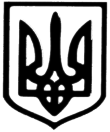   Молочанська міська рада			Токмацького району Запорізької області				   Виконавчий комітет                                                     РІШЕННЯ14.04.2021                                    м.Молочанськ                                         № 52Про встановлення тарифів КП «Венеція» на послуги з водопостачання, вивезення рідких і твердих побутових відходів для населення, бюджетних організацій та інших споживачів 	 Керуючись п.п.2 п. “а” ст.28 Закону України „Про місцеве самоврядування в Україні”, керуючись  Законом України „Про ціни і ціноутворення”, Законом України «Про житлово-комунальні послуги», Постановою Кабінету Міністрів України від 01.06.2011р. № 869 «Про забезпечення єдиного підходу до формування тарифів на комунальні послуги»,  відповідно до вимог  наказу  Міністерства регіонального розвитку, будівництва та житлово-комунального господарства України  від 12.09.2018 року № 239 «Про затвердження Порядку розгляду органами місцевого самоврядування розрахунків тарифів на теплову енергію, її виробництво, транспортування та постачання, а також розрахунків тарифів на комунальні послуги, поданих для їх встановлення», зареєстрованого у міністерстві юстиції України 18 жовтня 2018р. № 1172/32624, наказу Міністерства регіонального розвитку, будівництва та житлово-комунального господарства України від 05.06.2018 року  № 130  «Про затвердження Порядку інформування споживачів про намір зміни цін/тарифів на комунальні послуги з обґрунтуванням такої необхідності», зареєстрованого у міністерстві юстиції України 26 червня 2018р. № 753/32205, наказу Міністерства з питань житлово-комунального господарства України від 30.07.2010р. №259 «Про затвердження Правил визначення норм надання послуг з вивезення побутових відходів» зареєстрованого у міністерстві юстиції України 29 вересня 2010р. № 871/18166, п.11.2.1 ДБН Б.2.2-12:2019 «Планування та забудова територій»  розглянувши лист КП «Венеція»  від 14.04.2021 вх. № 872 з розрахунками тарифів, підтвердними матеріалами і документами, що використовувалися під час їх проведення, виконавчий комітет Молочанської міської ради,В И Р І Ш И В:1. Встановити з 01 травня 2021 року комунальному підприємству «Венеція» тарифи з надання: - послуги з централізованого водопостачання:для населення за    -   25,50 грндля бюджетних організацій за  – 60,00 грн. для інших споживачів за  – 60,00 грн. - послуги з вивезення рідких побутових відходів :для населення за  – 34,65 грн.для бюджетних організацій  за  -  69,00 грн.для інших споживачів за  –  69,00 грн.- послуги з вивезення твердих побутових відходів для населення за  – 117,16 грн ( 17,57 грн з 1 люд. на місяць)для бюджетних організацій  за   – 135,00 грн.для інших споживачів  за  – 135,00  грн.2. Встановити, що оплата за використану воду по тарифах та лічильниках нараховується жителям за місцем проживання на території обслуговування КП «Венеція», а не за реєстрацією місця проживання.3. Затвердити вартість послуг з обслуговування лічильників води по комунальному підприємству «Венеція» згідно додатка.4. КП «Венеція» повідомити споживачів про прийняте рішення згідно вимог законодавства.5. Відділу житлово-комунального господарства, благоустрою та енергетики виконавчого комітету Молочанської міської ради оприлюднити дане рішення шляхом його розміщення на офіційному веб-сайті Молочанської міської ради згідно вимог законодавства.6. Контроль за виконанням цього рішення покласти на заступника міського голови з питань діяльності виконавчих органів ради Віталія РЄПІНА.Міський голова 					                               Ірина ЛИПКА           Додаток 1           до рішення виконавчого 								           комітету Молочанської				                               	           міської ради	 	                									 14.04.2021    № 52Вартість послуг з обслуговування лічильників води по комунальному підприємству«Венеція» Оплата за реєстрацію та опломбування лічильника                                            85-00 грнЗаступник міського голови з питань діяльності виконавчих органів ради 		                       Віталій РЄПІН                                                                                                                                                                                                             Молочанська міська рада                          Токмацького району Запорізької області                                          Виконавчий комітетРІШЕННЯ 14.04.2021                         м.Молочанськ                                                 №53Про встановлення тарифів КП «Кірове» Молочанської міської ради  на послуги з водопостачання та водовідведення для населення, бюджетних організацій та інших споживачів 	 Керуючись п.п.2 п. “а” ст.28 Закону України „Про місцеве самоврядування в Україні”, керуючись  Законом України „Про ціни і ціноутворення”, Законом України «Про житлово-комунальні послуги», Постановою Кабінету Міністрів України від 01.06.2011р. № 869 «Про забезпечення єдиного підходу до формування тарифів на комунальні послуги»,  відповідно до вимог  наказу  Міністерства регіонального розвитку, будівництва та житлово-комунального господарства України  від 12.09.2018 року № 239 «Про затвердження Порядку розгляду органами місцевого самоврядування розрахунків тарифів на теплову енергію, її виробництво, транспортування та постачання, а також розрахунків тарифів на комунальні послуги, поданих для їх встановлення», зареєстрованого у міністерстві юстиції України 18 жовтня 2018р. № 1172/32624, наказу Міністерства регіонального розвитку, будівництва та житлово-комунального господарства України від 05.06.2018 року  № 130  «Про затвердження Порядку інформування споживачів про намір зміни цін/тарифів на комунальні послуги з обґрунтуванням такої необхідності», зареєстрованого у міністерстві юстиції України 26 червня 2018р. № 753/32205. розглянувши лист КП «Кірове»  Молочанської міської ради від 26.03.2021 вх.№ 690, виконавчий комітет Молочанської міської ради,В И Р І Ш И В :1. Встановити з 01 травня 2021 року комунальному підприємству «Кірове» Молочанської міської ради  тарифи на послуги з водопостачання та водовідведення для населення, бюджетних організацій та інших споживачів:         1.1. для населення, у розмірі:-   послуги з водопостачання за 		         26,20грн. -   послуги з водовідведення за 	                              18,66 грн.         1.2. для бюджетних організацій, у розмірі:-   послуги з водопостачання за 		          32,75 грн. -   послуги з водовідведення за 	                              23,32 грн        1.3. для інших споживачів, у розмірі: -   послуги з водопостачання за 			39,30 грн.-   послуги з водовідведення за 	                               28,00 грн. 	2.  Встановити, що оплата за використану воду по тарифах та лічильниках нараховується жителям за місцем проживання на території обслуговування КП «Кірове» Молочанської міської ради, а не за реєстрацією місця проживання.3. КП «Кірове» Молочанської міської ради ввести безготівковий розрахунок за надані послуги з водопостачання та водовідведення. 4. Затвердити вартість послуг з встановлення та обслуговування лічильників води по комунальному підприємству «Кірове» Молочанської міської ради згідно додатка.5. КП «Кірове» Молочанської міської ради повідомити споживачів про прийняте рішення згідно вимог законодавства.6. Відділу житлово-комунального господарства, благоустрою та енергетики виконавчого комітету Молочанської міської ради оприлюднити дане рішення шляхом його розміщення на офіційному веб-сайті Молочанської міської ради згідно вимог законодавства.7. Контроль за виконанням цього рішення покласти на заступника міського голови з питань діяльності виконавчих органів ради Віталія РЄПІНА.Міський голова 					                              Ірина ЛИПКА                                                                                                                                                                               								           Додаток 1                                                                                            до рішення виконавчого 								           комітету Молочанської				                               	           міської ради	 			                                                                       14.04.2021       № 53Вартість послуг з встановлення та обслуговування лічильників води по КП «Кірове» Молочанської міської ради Оплата за встановлення лічильника:реєстрація  лічильника                                      50-00 грнВстановлення пломби                                       50-00 грнЗа виконану роботу при встановлені лічильника                                     80-00 грнЗаступник міського голови з питань діяльності виконавчих органів ради 		               Віталій РЄПІНМолочанська міська рада			Токмацького району Запорізької області				   Виконавчий комітет                                                     РІШЕННЯ 14.04.2021                                  м.Молочанськ                                            № 54Про затвердження графіку вивезення твердих побутових відходів м.Молочанськ	Керуючись пп. 6, 7 п. «а».с.1 ст. 30 Закону України “Про місцеве самоврядування в Україні”, Законом України «Про благоустрій населених пунктів», наказом Міністерства охорони здоров’я України від 17.03.2011 №145 «Про затвердження Державних санітарних норм та правил утримання територій населених місць» зареєстрованим в міністерстві юстиції України 05 квітня 2011р. № 457/19195, рішенням Молочанської міської ради від 07 червня 2012 року № 3 «Про затвердження Правил благоустрою території, забезпечення чистоти і порядку в місті Молочанськ», з метою створення умов, що сприяють раціональному та своєчасному збиранню, зберіганню, перевезенню, економічно доцільній утилізації побутових відходів і екологічно безпечному захороненню побутових відходів, що утворюються на території міста Молочанськ, виконавчий комітет Молочанської міської ради,ВИРІШИВ: 	1. Затвердити графік вивезення твердих побутових відходів м.Молочанськ (додається).	2. КП "Венеція" дотримуватися графіку вивезення твердих побутових відходів м.Молочанськ.	3. Рішення виконавчого комітету Молочанської міської ради від 27.06.2013 №40 «Про затвердження схеми санітарної очистки м.Молочанськ» вважати таким, що втратило чинність.4. Контроль за виконанням рішення покласти на заступника міського голови з питань діяльності виконавчих органів ради Віталія РЄПІНА.Міський голова                                                                             Ірина ЛИПКА ЗАТВЕРДЖЕНО рішення виконавчого                                            комітету Молочанської   міської ради14.04. 2021         № 54Графік вивезення твердих побутових відходів м.МолочанськВ літній та зимовий період застосовується єдиний графік вивезення твердих побутових відходів КП "Венеція"Вивезення твердих побутових відходів здійснюється щоденно (крім вихідних) по п’яти  маршрутах згідно укладених договорів.Заступник міського голови з питань діяльності виконавчих органів ради                                               Віталій РЄПІН           Молочанська міська рада                  Токмацького району Запорізької області                                 Виконавчий комітет           РІШЕННЯ14.04.2021                        м. Молочанськ			      № 55Про затвердження складу комісії з питань захисту прав дитини виконавчого комітету Молочанської міської ради в новій редакціїЗ метою сприяння забезпеченню реалізації прав дитини на життя, охорону здоров’я, освіту, соціальний захист, сімейне виховання та всебічний розвиток, відповідно до постанови Кабінету Міністрів України від 24.09.2008 року №866 «Питання діяльності органів опіки та піклування, пов’язаної із захистом прав дитини», у зв’язку із кадровими змінами, керуючись статтею 34 Закону України «Про місцеве самоврядування в Україні», виконавчий комітет Молочанськоїміської ради,ВИРІШИВ:	1.Затвердити склад комісії з питань захисту прав дитини виконавчого комітету Молочанської міської ради в новій редакції (додається).	2.Визнати таким, що втратив чинність, додаток 2 рішення виконавчого комітету Молочанської міської ради від 29.03.2021 року № 34 «Про створення комісії з питань захисту прав дитини виконавчого комітету Молочанської міської ради, затвердження Положення про комісію та її складу».	  3.Контроль за виконанням цього рішення покласти заступника міського голови з питань діяльності виконавчих органів ради Олену ШЕВЧЕНКО.Міський голова                                                   		       Ірина ЛИПКА       ЗАТВЕРДЖЕНО        рішення виконавчого комітету        Молочанської міської ради        14.04.2021                № 55Складкомісії з питань захисту прав дитини
виконавчого комітету Молочанської міської радиГолова комісії :Заступник голови комісії:Члени комісії:Заступник міського голови з питаньдіяльності виконавчих органів ради                              Олена ШЕВЧЕНКО           Молочанська міська рада                  Токмацького району Запорізької області                                 Виконавчий комітет           РІШЕННЯ 14.04.2021                        м. Молочанськ			         № 56Про створення міської комісії з визначення напрямів та об’єктів, на які буде спрямовано субвенцію з державного бюджету місцевим бюджетам  на проектні, будівельно-ремонтні роботи, придбання житла та приміщень для розвитку  сімейних та інших  форм виховання, наближених до сімейних та забезпечення житлом дітей-сиріт, дітей, позбавлених батьківського піклування, осіб з їх числа, затвердження її складу та Положення про неїЗ метою здійснення заходів у сфері захисту прав дітей-сиріт, дітей, позбавлених батьківського піклування, осіб з їх числа в питанні забезпечення житлом, керуючись постановою   Кабінету Міністрів України  від 15.11.2017 № 877 «Про затвердження Порядку та умов надання у 2020 році субвенції з державного бюджету місцевим бюджетам на проектні, будівельно-ремонтні роботи, придбання житла та приміщень для розвитку сімейних та інших форм виховання, наближених до сімейних, та забезпечення житлом дітей-сиріт, дітей, позбавлених батьківського піклування, осіб з їх числа» (зі змінами), розпорядником якої є Мінсоцполітики, статтею 33 Закону України «Про забезпечення організаційно-правових умов соціального захисту дітей-сиріт та дітей, позбавлених батьківського піклування», статтею 11 Закону України «Про основи соціального захисту бездомних осіб і безпритульних дітей», підпунктом 2 пункту «б» статті 34 Закону України «Про місцеве самоврядування в Україні», виконавчий комітет Молочанської міської ради, ВИРІШИВ:1.Затвердити Положення про міської комісії з визначення напрямів та об’єктів, на які буде спрямовано субвенцію з державного бюджету місцевим бюджетам  на проектні, будівельно-ремонтні роботи, придбання житла та приміщень для розвитку  сімейних та інших  форм виховання, наближених до сімейних та забезпечення житлом дітей-сиріт, дітей, позбавлених батьківського піклування, осіб з їх числа,   (додаток 1).2.Створити міську комісію з визначення напрямів та об’єктів, на які буде спрямовано субвенцію з державного бюджету місцевим бюджетам  на проектні, будівельно-ремонтні роботи, придбання житла та приміщень для розвитку  сімейних та інших  форм виховання, наближених до сімейних та забезпечення житлом дітей-сиріт, дітей, позбавлених батьківського піклування, осіб з їх числа,  та затвердити  персональний склад комісії, (додаток 2).3.Контроль за виконанням рішення покласти на заступника міського голови з питань виконавчих органів ради Олену ШЕВЧЕНКО.Міський голова 						                  Ірина ЛИПКА    Додаток 1                                                                                       до рішення виконавчого                                                                                   комітету Молочанської                                                                 міської ради                                                                          14.04.2021   № 56ПОЛОЖЕННЯпро міську комісію з визначення напрямів та об’єктів, на які буде спрямовано субвенцію з державного бюджету місцевим бюджетам  на проектні, будівельно-ремонтні роботи, придбання житла та приміщень для розвитку  сімейних та інших  форм виховання, наближених до сімейних та забезпечення житлом дітей-сиріт, дітей, позбавлених батьківського піклування, осіб з їх числаІ. ЗАГАЛЬНІ ПОЛОЖЕННЯ            1.1. Комісія з визначення напрямів та об’єктів, на які буде спрямовано субвенцію з державного бюджету місцевим бюджетам  на проектні, будівельно-ремонтні роботи, придбання житла та приміщень для розвитку  сімейних та інших  форм виховання, наближених до сімейних та забезпечення житлом дітей-сиріт, дітей, позбавлених батьківського піклування, осіб з їх числа (далі - Комісія) є консультативно-дорадчим органом, який утворюється рішенням виконавчого комітету Молочанської  міської ради.           1.2. Комісія у своїй діяльності керується Конституцією та Законами України, актами Президента України, Кабінету Міністрів України, постановою   Кабінету Міністрів України  від 15 листопада 2017 року № 877 «Про затвердження Порядку та умов надання у 2020 році субвенції з державного бюджету місцевим бюджетам на проектні, будівельно-ремонтні роботи, придбання житла та приміщень для розвитку сімейних та інших форм виховання, наближених до сімейних, та забезпечення житлом дітей-сиріт, дітей, позбавлених батьківського піклування, осіб з їх числа» (зі змінами) (далі — Порядок та умови) а також цим Положенням.1.3. Метою створення Комісії є формування пропозицій стосовно потреби щодо спрямування субвенції за напрямами, передбаченими пунктом 4   Порядку та умов і визначення осіб, яким буде придбано житло або призначено грошову компенсацію, за рішенням виконавчого комітету  міської ради, а також забезпечення прозорості розгляду питань, передбачених Постановою, недопущення порушень фінансової дисципліни щодо цільового та ефективного використання державних коштів, досягнення оптимального та раціонального їх використання, реалізації прав громадян на житло, захисту цих прав від можливих порушень, на засадах колегіальності і неупередженості членів комісії.1.4. Комісія має право в установленому порядку отримувати від структурних підрозділів виконавчого комітету Молочанської міської ради необхідну інформацію з питань, що належать до її компетенції.1.5. Головним розпорядником субвенції та відповідальним за виконання бюджетної програми визначити виконавчий комітет Молочанської міської ради.ІІ. ПРИНЦИПИ ДІЯЛЬНОСТІ КОМІСІЇ2.1. Основними принципами діяльності комісії є неупереджене ставлення при розгляді питань щодо розподілу коштів на придбання житла, гласність, прозорість, об'єктивність оцінки і єдність вимог для всіх претендентів на отримання грошової  компенсації.III. ПОРЯДОК УТВОРЕННЯ ТА ОРГАНІЗАЦІЯ ДІЯЛЬНОСТІ КОМІСІЇ3.1. Головою Комісії є заступник міського голови з питань діяльності виконавчих органів ради,  заступником голови Комісії - начальник відділу служби у справах дітей Молочанської міської ради. До складу Комісії входять представники структурних підрозділів виконавчого комітету Молочанської міської ради, а також уповноважені представники громадськості та інших установ. Члени Комісії беруть участь в її роботі на громадських засадах.3.2. Керівництво роботою комісії здійснює її голова. На період відсутності голови комісії його функції виконує заступник голови комісії. Зміни до складу комісії вносяться рішенням виконавчого комітету міської ради.3.3. За рішенням голови комісії можуть утворюватися робочі групи із залученням службових (посадових) та інших осіб структурних підрозділів міської ради, залучатись експерти та консультанти для надання консультацій, висновків під час вирішення питань, що виникають у процесі проведення конкурсу (за їх згодою).3.4. Формою роботи комісії є засідання, які проводяться за необхідністю, або відповідно до постанови  - протягом п’яти робочих днів з дати надходження подання від органу соціального захисту населення про придбання дитині житла або виплату їй грошової компенсації. Рішення комісії оформлюється протоколом, який підписується всіма членами комісії, присутніми на засіданні, та подається на затвердження виконавчому комітету Молочанської міської ради.Рішення з питань, що розглядаються на засіданнях комісії, приймаються простою більшістю голосів за умови присутності не менше половини від загальної кількості членів комісії. За умови рівного розподілу голосів голос головуючого комісії є вирішальним.ІV. ГОЛОВНІ ЗАВДАННЯ ТА ФУНКЦІЇ КОМІСІЇ4.1. У процесі роботи комісія забезпечує реалізацію таких функцій:- формування потреби щодо спрямування субвенції за напрямами, передбаченими пунктом 4 Порядку та умов, і підготовка відповідних пропозицій;- уточнення пропозицій стосовно напрямів та об’єктів, на які буде спрямовано субвенцію;- перевірка наявності у дитини статусу дитини-сироти, дитини, позбавленої батьківського піклування, особи з їх числа;- перевірка наявності документів про перебування дитини на квартирному обліку.V. ПРАВА ТА ОБОВ'ЯЗКИ КОМІСІЇ, ПОВНОВАЖЕННЯ ГОЛОВИ, СЕКРЕТАРЯ ТА ІНШИХ ЧЛЕНІВ КОМІСІЇ5.1. Комісія має право:- залучати  до роботи в комісії  експертів і консультантів, у тому числі з громадських організацій (за їх згодою).5.2. Комісія зобов'язана:- організовувати формування потреби щодо спрямування субвенції за напрямами, передбаченими пунктом 4 Порядку та умов, і підготовка відповідних пропозицій;- забезпечувати рівні умови для всіх претендентів;- вживати у випадках, передбачених законодавством, відповідних заходів щодо забезпечення захисту інформації під час виконання своїх повноважень;- при прийнятті рішень керуватися вимогами постанови Кабінету Міністрів України  від  15 листопада 2017 року № 877 «Про затвердження Порядку та умов надання у 2020 році субвенції з державного бюджету місцевим бюджетам на проектні, будівельно-ремонтні роботи, придбання житла та приміщень для розвитку сімейних та інших форм виховання, наближених до сімейних, та забезпечення житлом дітей-сиріт, дітей, позбавлених батьківського піклування, осіб з їх числа» (зі змінами).5.3. Голова комісії:- планує проведення засідань комісії та головує на них;- організовує роботу  комісії і відповідає за виконання покладених на неї функцій;- вносить пропозиції щодо складу комісії;- веде засідання комісії;- вирішує питання стосовно забезпечення діяльності комісії;- ініціює створення робочих груп, склад яких затверджується протоколом комісії;- визначає порядок та місце зберігання документів і матеріалів комісії;- затверджує план роботи комісії, порядок денний засідань комісії, документацію та зміни (у разі їх внесення).5.4. Секретар комісії забезпечує:- ведення та оформлення протоколів засідань комісії;- оперативне інформування членів комісії стосовно організаційних питань його діяльності;- за дорученням голови комісії виконує організаційну роботу, а також забезпечує відповідно до вимог законодавства зберігання документів, дотримання вимог законодавства з питань ведення діловодства під час роботи з документами.5.5. Голова та секретар комісії відповідають за зміст та достовірність інформації, що оприлюднюється у зв’язку із розглядом заяв.5.6. За відсутності секретаря Комісії, його функції, за дорученням голови, може виконувати інший член Комісії, про що зазначається в протоколі засідання Комісії.5.7. Члени комісії мають право:- брати участь у всіх засіданнях комісії та прийнятті її рішень;- ознайомлюватися з усіма документами щодо розгляду, позитивного вирішення або відмови;- вносити пропозиції на розгляд комісії та свою окрему думку до протоколів засідань, яка повинна бути оформлена письмово.Заступник міського голови з питаньдіяльності виконавчих органів ради			        Олена ШЕВЧЕНКО                                                             Додаток 2                                                                                       до рішення виконавчого                                                                                   комітету Молочанської                                                                 міської ради                                                                          14.04.2021   № 56СКЛАДкомісії з визначення напрямів та об’єктів, на які буде спрямовано субвенцію з державного бюджету місцевим бюджетам  на проектні, будівельно-ремонтні роботи, придбання житла та приміщень для розвитку  сімейних та інших  форм виховання, наближених до сімейних та забезпечення житлом дітей-сиріт, дітей, позбавлених батьківського піклування, осіб з їх числаЗаступник міського голови з питаньдіяльності виконавчих органів ради		                  Олена ШЕВЧЕНКОМолочанська міська рада                Токмацького району Запорізької області			Виконавчий комітет                                                                     РІШЕННЯ14.04.2021                             м.Молочанськ                                                  № 57Про внесення змін до структури та штатної чисельності комунального закладу «Центр культури і дозвілля» Молочанської міської ради Запорізької областіВідповідно ст. 29 Закону України «Про місцеве самоврядування в Україні», у зв’язку із виробничою необхідністю, виконавчий комітет Молочанської міської ради, ВИРІШИВ:1. Затвердити в новій редакції структуру та штатну чисельність комунального закладу «Центр культури і дозвілля» Молочанської міської ради Запорізької області (додається). 2. Контроль за виконанням даного рішення покласти на заступника міського голови з питань діяльності виконавчих органів ради Олену ШЕВЧЕНКО.Міський голова							      Ірина ЛИПКА                                                                                     ЗАТВЕРДЖЕНО                                                                                     додаток до рішення     Молочанської  міської  ради                                                                                                                                                                                                                         14.04.2021           № 57СТРУКТУРАта штатна чисельністькомунального закладу «Центр культури і дозвілля»Молочанської міської ради Запорізької областіЗаступник міського голови з питаньдіяльності виконавчих органів ради			       Олена ШЕВЧЕНКО Про внесення змін до рішення виконавчого комітету Молочанської міської ради від 29.03.2021року № 32«Про створення місцевої комісії з питань техногенно-екологічної безпеки та надзвичайних ситуацій м.Молочанськ, затвердження її посадового складу та Положення про неї»                                     ПОСАДОВИЙ СКЛАДмісцевої комісії з питань техногенно-екологічної безпеки та надзвичайних ситуацій м.Молочанськ№ мар-шрутуДні неділіМаршрут1Понеділоквулиці Шевченка, Вокзальна, Осипенко, Центральна, Південна, Лугова, Зарічна, Комарова, Шкільна, Низова, Чкалова, Ювілейна, Широка,Спартаківська, Молочанська ОЗЗСО, КУ «Молочанський дитячий санаторій», КЗ «Молочанський центр ПМСД», мікрорайон «Елеваторські будинки»2Вівтороквулиці Мира, Антонова, Сонячна, Садова, Педенко, Степова, Молодіжна, Щаслива,  Паркова, Шкільна (буд. № 57), Вокзальна, Зелена, провулок Козацький, ДНЗ «Ромашка», ТОВ «Вілтек», пожежна частина,  ТОВ «АртМеталФурнітураСтільці» (меблевий комбінат),   ПАТ «Укртелеком», магазин «Євролінія», КУ «Молочанська психлікарня»3СередаВулиці Зелена, Калинова, Дружби, Першотравнева, Толстого, Шевченка, МТС, Трансформаторна, Вишнева, Вороніна,  Вокзальна (буд. № 63), магазин «Хазяїн», Ясна, Чарівна, Мічуріна, Благодатна, Таврійська, Ціолковського, ДНЗ «Тополька», магазин «Дар», ПП «Пігмаліон»4Четвервулиці Вокзальна, Серьогіна, Шевченка (буд. № 98), мікрорайон «Елеваторські будинки», ТОВ «Рентойл» (нафтобаза), міське кладовище, ПрАТ «Плодорозсадник Молочанський»5П′ятницявулиці Шевченка, Вокзальна, Лугова, провулок Пролетарський,   мікрорайон «Елеваторські будинки», Молочанська ЗОШ Леніна (буд. № 57),  ТОВ «Вілтек», ЛИПКА Ірина Володимирівнаміський головаШЕВЧЕНКО ОленаВікторівна заступник міського головиз питань діяльності виконавчихорганів радиСекретар комісії:СИНЯКОВАІрина Михайлівнаспеціаліст І категорії Відділу Служба у справах дітей Молочанської міської радиАНТИПЕНКО  Анастасія Валентинівназаступник начальника відділу «Токмацьке бюро правової допомоги» Мелітопольського місцевого центру з надання безоплатної вторинної правової  допомоги (за згодою)БЕСКРОВНАМарія Михайлівна- староста сіл Левадне, Долина, Рибалівка, Любимівка Молочанської міської ради (за згодою)БЕХТЕРЛеонід Павлович- староста сіл Грушівка, Могутнє, Розкішне, Ударник, Зоряне, Лагідне Молочанської міської ради (за згодою)БЄЛАН Ірина Савеліївназаступник директора з навчально-виховної роботи Молочанської ЗОШ І-ІІІ ступенів Молочанської міської ради (за згодою)БОНДАР Анастасія Сергіївназаступник директора з навчально-виховної роботи Кіровської ЗОШ І-ІІІ ступенів Молочанської міської ради (за згодою)БРОЦЬКА Інна Володимирівнаначальник відділу освіти, молоді, спорту та культури виконавчого комітету Молочанської міської радиГНИДАОлена Олексіївна- староста сіл Виноградне, Благодатне Молочанської міської ради (за згодою)ДАШИВЕЦЬ Антоніна Іванівнапедагог-організатор Новомиколаївського НВК «Загальноосвітня школа І-ІІІ ступенів-дошкільний навчальний заклад» Молочанської міської ради (за згодою)ЄРЕМЕНКО Анжела Вікторівнапсихолог Балківської ЗОШ І-ІІІ ступенів Молочанської міської ради (за згодою)КІНАШ Наталія Валеріївнаначальник відділу соціального забезпечення населення виконавчого комітету Молочанської міської радиКОВАЛЬСЬКИЙ Володимир Олеговичінспектор з ювенальної превенції Пологівського РВП ГУНП в Запорізькій області, старший лейтенант поліції (за згодою)КОЗИРЯЦЬКАТетяна Анатоліївна- лікар загальної практики сімейної медицини КНП «Молочанський центр первинної медико-санітарної допомоги» Молочанської міської ради (за згодою)КУЗЬМЕНКО Світлана Миколаївнаначальник Токмацького міськрайонного відділу державної реєстрації актів цивільного стану Південно-Східного міжрегіонального управління Міністерства юстиції (м.Дніпро) (за згодою)МІРОНОВА Юлія Костянтинівназаступник директора з навчально-виховної роботи Виноградненського НВК «Загальноосвітня школа І-ІІ ступенів-дошкільний навчальний заклад» (за згодою)НАЗАРЕНКО Наталія Віталіївназаступник директора з навчально-виховної роботи Запорізької ЗОШ І-ІІІ ступенів Молочанської міської ради (за згодою)НЕМЧЕНКО Олена Володимирівназаступник директора з навчально-виховної роботи Молочанського ОЗЗСО Молочанської міської ради (за згодою)САХНОНаталія Володимирівна- староста  сіл Українка, Мостове, Новомиколаївка, Курошани, Запоріжжя, Веселе Молочанської міської ради (за згодою)СКЛЯР Лідія Миколаївназавідувач відділення соціальної роботи КУ «Центр надання соціальних послуг» Молочанської міської радиСТАРЧЕНКОМихайло Михайлович- староста сіл Балкове, Світле, Козолугівка, Гришине Молочанської міської ради (за згодою)СУЛІМЕНКО Олена Іванівнаначальник Відділу Служби у справах дітей Молочанської міської радиЩЕРБІНА Катерина Петрівнаначальник відділу з питань юридично-кадрового забезпечення діяльності ради та її виконавчого комітетуШЕВЧЕНКО Олена Вікторівна - заступник міського голови з питань діяльності виконавчих органів ради, голова комісіїСУЛІМЕНКО Олена Іванівна -начальник відділу служби у справах дітей, заступник голови комісіїСИНЯКОВА Ірина Михайлівна -спеціаліст 1 категорії відділу служби у справах дітей, секретар комісіїБРОЦЬКА Інна Володимирівна- начальник відділу освіти, молоді. спорту та культури, член комісіїГАРКУШАОлена Валеріївна - начальник з питань АПР, земельних ресурсів, кадастру та екологічної безпеки, член комісіїГУБАНОВА Катерина Володимирівна - головний спеціаліст сектору з питань підтримки пільгових категорій громадян та осіб з інвалідністю відділу соціальних гарантій державних соціальних допомог (м.Токмак) УСЗН Пологівської райдержадміністрації (за згодою), член комісіїКІНАШ Наталія Валеріївна - начальник відділу соціального забезпечення населення, член комісіїКРИВОБОКОВА Надія Станіславівна -начальник відділу фінансово-господарського забезпечення, головний бухгалтер, член комісії МОКІЄНКО Олена Володимирівна - начальник фінансового відділу Молочанської міської ради, член комісії,ОСТРОЛУЦЬКА Олена Василівна - Головний спеціаліст відділу житлово-комунального господарства, благоустрою та енергетики, член комісіїСАВРАСОВА Оксана Володимирівна -начальник відділу містобудування, архітектури, розвитку інфраструктури та інвестицій, головний архітектор, член комісії СКЛЯР Лідія Миколаївназавідувач відділення соціальної роботи КУ «Центр надання соціальних послуг», член комісії  ЩЕРБІНА Катерина Петрівнаначальник відділу з питань юридично-кадрового забезпечення діяльності ради та її виконавчого комітету, член комісії№ п/пНайменування посадиКількість штатних посад1АГЧ та інші5Директор1Головний бухгалтер1Бухгалтер І категорії1Прибиральник службових приміщень1Водій12Відділ клубної та методичної діяльності2Завідувач відділу з клубної та методичної діяльності1Методист І категорії12.1.Молочанській будинок культури1,75Директор1Звукооператор0,5Культорганізатор0,252.2.Запорізький палац культури4,0Директор 1Керівник художній, керівник колективу1,5Прибиральник службових приміщень1,52.3.Кіровський СБК3,5Директор 1Акомпаніатор 0,500,5Інструктор0,5Керівник художній0,5Прибиральник службових приміщень12.4.Балківський СБК3,0Директор 1Керівник художній0,75Культорганізатор 2 категорії0,5Прибиральник службових приміщень0,5Двірник0,252.5.Новомиколаївський СБК3,0Директор 1Керівник художній1Прибиральник службових приміщень12.6.Виноградненський СБК1,75Директор0,75Прибиральник службових приміщень12.7.Веселівський СК0,75Завідуючий0,5Прибиральник службових приміщень0,252.8.Долинський СК2,5Завідуючий1Прибиральник службових приміщень0,5Сторож12.9.Ударницький СК0,75Завідуючий 0,5Прибиральник службових приміщень0,252.10.Чапаєвський СК2.11.Грушевський СБК0,5Прибиральник службових приміщень0,53Молочанська публічна бібліотека з філіями2Завідувач1Провідний бібліограф, спеціаліст  комплектування та обробки літератури13.1.Долинська бібліотека філія №1Завідувач 0,753.2.Балківська бібліотека філія №2Завідувач13.3.Виноградненська бібліотека філія №3Завідувач0,753.4.Запорізька бібліотека філія №4Завідувач13.5.Новомиколаївська бібліотека філія №5Завідувач13.6.Кіровська бібліотека філія №6Завідувач0,53.7.Ударницька бібліотека філія №7Завідувач 0,5Всього:       36